Thema:	Beendigung von unbefristeten und befristeten Arbeits-verhältnissen – Vorschriften des allgemeinen und besonderen Kündigungsschutzes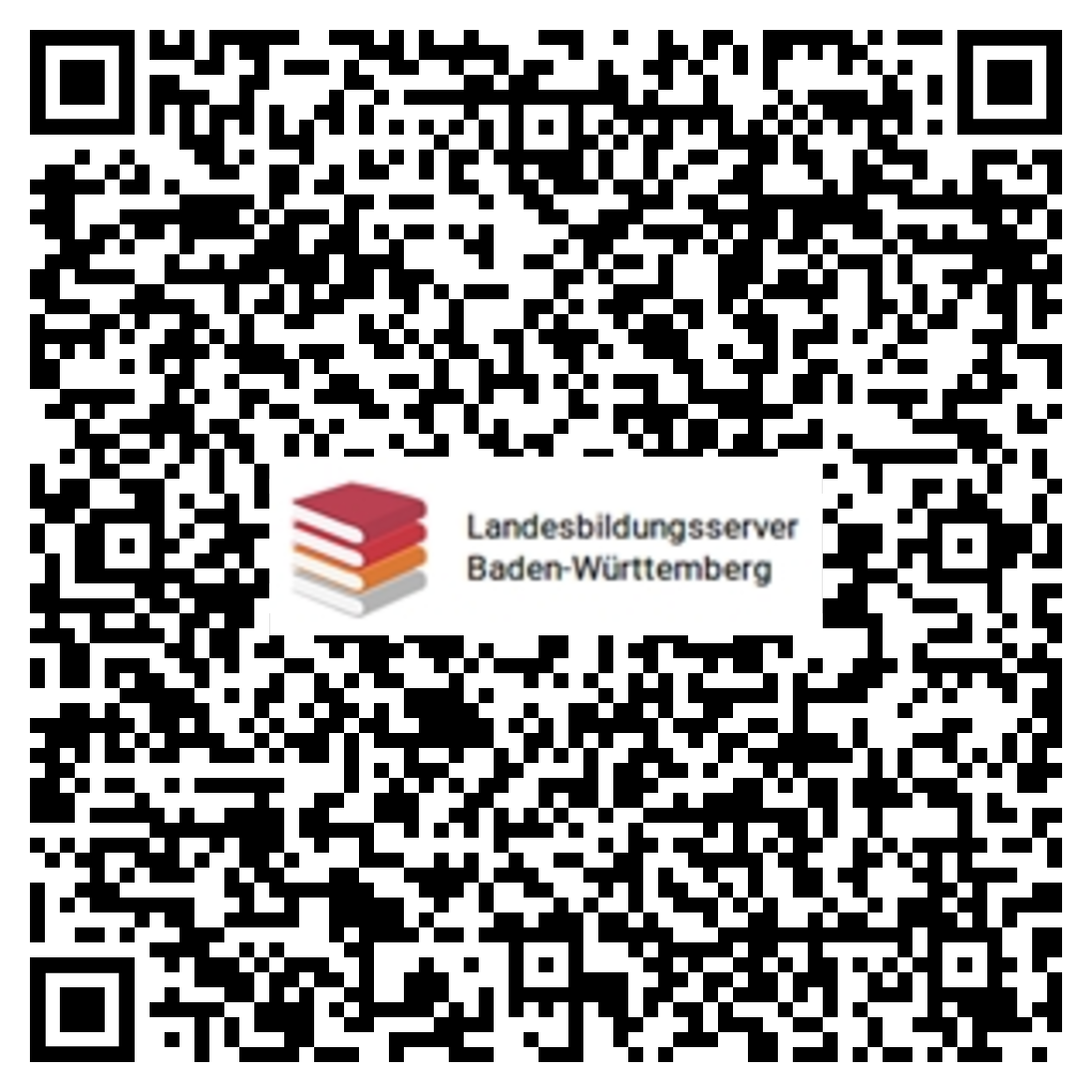 Auszüge aus dem:
Bürgerlichen Gesetzbuch – BGB
Kündigungsschutzgesetz – KschG
Teilzeit- und Befristungsgesetz – TzBfGBesonderer Kündigungsschutz
mit Auszügen aus dem:
Berufsbildungsgesetz	 – BBiG
Bundeselterngeld- und Elternzeitgesetz – BEEG
Kündigungsschutzgesetz – KschG
Mutterschutzgesetz – MuSchG
Pflegezeitgesetz – PflegeZG
Neuntes Sozialgesetzbuch – SGB IX
Quellen:	https://www.gesetze-im-internet.de/bgb/ 	https://www.gesetze-im-internet.de/kschg/ 	https://www.gesetze-im-internet.de/tzbfg/ 	https://www.gesetze-im-internet.de/bbig_2005/ 	https://www.gesetze-im-internet.de/beeg/ 	https://www.gesetze-im-internet.de/muschg_2018/ 	https://www.gesetze-im-internet.de/sgb_9_2018/ 	https://www.gesetze-im-internet.de/pflegezg/ 	31.01.2019Bürgerliches Gesetzbuch – BGBDienstvertrag§ 613a Rechte und Pflichten bei Betriebsübergang(1) Geht ein Betrieb oder Betriebsteil durch Rechtsgeschäft auf einen anderen Inhaber über, so tritt dieser in die Rechte und Pflichten aus den im Zeitpunkt des Übergangs bestehenden Arbeitsverhältnissen ein. Sind diese Rechte und Pflichten durch Rechtsnormen eines Tarifvertrags oder durch eine Betriebsvereinbarung geregelt, so werden sie Inhalt des Arbeitsverhältnisses zwischen dem neuen Inhaber und dem Arbeitnehmer und dürfen nicht vor Ablauf eines Jahres nach dem Zeitpunkt des Übergangs zum Nachteil des Arbeitnehmers geändert werden. (…)§ 620 Beendigung des Dienstverhältnisses(1) Das Dienstverhältnis endigt mit dem Ablauf der Zeit, für die es eingegangen ist.(2) Ist die Dauer des Dienstverhältnisses weder bestimmt noch aus der Beschaffenheit oder dem Zwecke der Dienste zu entnehmen, so kann jeder Teil das Dienstverhältnis nach Maßgabe der §§ 621 bis 623 kündigen.(3) Für Arbeitsverträge, die auf bestimmte Zeit abgeschlossen werden, gilt das Teilzeit- und Befristungsgesetz.§ 622 Kündigungsfristen bei Arbeitsverhältnissen(1) Das Arbeitsverhältnis eines Arbeiters oder eines Angestellten (Arbeitnehmers) kann mit einer Frist von vier Wochen zum Fünfzehnten oder zum Ende eines Kalendermonats gekündigt werden.(2) Für eine Kündigung durch den Arbeitgeber beträgt die Kündigungsfrist, wenn das Arbeitsverhältnis in dem Betrieb oder Unternehmen 1. zwei Jahre bestanden hat, einen Monat zum Ende eines Kalendermonats,2. fünf Jahre bestanden hat, zwei Monate zum Ende eines Kalendermonats,3. acht Jahre bestanden hat, drei Monate zum Ende eines Kalendermonats,4. zehn Jahre bestanden hat, vier Monate zum Ende eines Kalendermonats,5. zwölf Jahre bestanden hat, fünf Monate zum Ende eines Kalendermonats,6. 15 Jahre bestanden hat, sechs Monate zum Ende eines Kalendermonats,7. 20 Jahre bestanden hat, sieben Monate zum Ende eines Kalendermonats.(3) Während einer vereinbarten Probezeit, längstens für die Dauer von sechs Monaten, kann das Arbeitsverhältnis mit einer Frist von zwei Wochen gekündigt werden.(4) Von den Absätzen 1 bis 3 abweichende Regelungen können durch Tarifvertrag vereinbart werden. (…)(5) Einzelvertraglich kann eine kürzere als die in Absatz 1 genannte Kündigungsfrist nur vereinbart werden, 1. wenn ein Arbeitnehmer zur vorübergehenden Aushilfe eingestellt ist; dies gilt nicht, wenn das Arbeitsverhältnis über die Zeit von drei Monaten hinaus fortgesetzt wird;2.wenn der Arbeitgeber in der Regel nicht mehr als 20 Arbeitnehmer ausschließlich der zu ihrer Berufsbildung Beschäftigten beschäftigt und die Kündigungsfrist vier Wochen nicht unterschreitet. (…)(6) Für die Kündigung des Arbeitsverhältnisses durch den Arbeitnehmer darf keine längere Frist vereinbart werden als für die Kündigung durch den Arbeitgeber.§ 623 Schriftform der KündigungDie Beendigung von Arbeitsverhältnissen durch Kündigung oder Auflösungsvertrag bedürfen zu ihrer Wirksamkeit der Schriftform; die elektronische Form ist ausgeschlossen.§ 625 Stillschweigende VerlängerungWird das Dienstverhältnis nach dem Ablauf der Dienstzeit von dem Verpflichteten mit Wissen des anderen Teiles fortgesetzt, so gilt es als auf unbestimmte Zeit verlängert, sofern nicht der andere Teil unverzüglich widerspricht.§ 626 Fristlose Kündigung aus wichtigem Grund(1) Das Dienstverhältnis kann von jedem Vertragsteil aus wichtigem Grund ohne Einhaltung einer Kündigungsfrist gekündigt werden, wenn Tatsachen vorliegen, auf Grund derer dem Kündigenden unter Berücksichtigung aller Umstände des Einzelfalles und unter Abwägung der Interessen beider Vertragsteile die Fortsetzung des Dienstverhältnisses bis zum Ablauf der Kündigungsfrist (…) nicht zugemutet werden kann.(2) Die Kündigung kann nur innerhalb von zwei Wochen erfolgen. Die Frist beginnt mit dem Zeitpunkt, in dem der Kündigungsberechtigte von den für die Kündigung maßgebenden Tatsachen Kenntnis erlangt. Der Kündigende muss dem anderen Teil auf Verlangen den Kündigungsgrund unverzüglich schriftlich mitteilen.§ 629 Freizeit zur StellungssucheNach der Kündigung eines dauernden Dienstverhältnisses hat der Dienstberechtigte dem Verpflichteten auf Verlangen angemessene Zeit zum Aufsuchen eines anderen Dienstverhältnisses zu gewähren.Kündigungsschutzgesetz – KschGAllgemeiner Kündigungsschutz§ 1 Sozial ungerechtfertigte Kündigungen(1) Die Kündigung des Arbeitsverhältnisses gegenüber einem Arbeitnehmer, dessen Arbeitsverhältnis in demselben Betrieb oder Unternehmen ohne Unterbrechung länger als sechs Monate bestanden hat, ist rechtsunwirksam, wenn sie sozial ungerechtfertigt ist.(2) Sozial ungerechtfertigt ist die Kündigung, wenn sie nicht durch Gründe, die in der Person oder in dem Verhalten des Arbeitnehmers liegen, oder durch dringende betriebliche Erfordernisse, die einer Weiterbeschäftigung des Arbeitnehmers in diesem Betrieb entgegenstehen, bedingt ist. Die Kündigung ist auch sozial ungerechtfertigt, wenn (…)a) die Kündigung gegen eine Richtlinie nach § 95 des Betriebsverfassungsgesetzes verstößt,b) der Arbeitnehmer an einem anderen Arbeitsplatz in demselben Betrieb oder in einem anderen Betrieb des Unternehmens weiterbeschäftigt werden kann und der Betriebsrat (…) der Kündigung (…) schriftlich widersprochen hat, (…)(3) Ist einem Arbeitnehmer aus dringenden betrieblichen Erfordernissen im Sinne des Absatzes 2 gekündigt worden, so ist die Kündigung trotzdem sozial ungerechtfertigt, wenn der Arbeitgeber bei der Auswahl des Arbeitnehmers die Dauer der Betriebszugehörigkeit, das Lebensalter, die Unterhaltspflichten und die Schwerbehinderung des Arbeitnehmers nicht oder nicht ausreichend berücksichtigt hat; auf Verlangen des Arbeitnehmers hat der Arbeitgeber dem Arbeitnehmer die Gründe anzugeben, die zu der getroffenen sozialen Auswahl geführt haben. In die soziale Auswahl nach Satz 1 sind Arbeitnehmer nicht einzubeziehen, deren Weiterbeschäftigung, insbesondere wegen ihrer Kenntnisse, Fähigkeiten und Leistungen oder zur Sicherung einer ausgewogenen Personalstruktur des Betriebes, im berechtigten betrieblichen Interesse liegt. Der Arbeitnehmer hat die Tatsachen zu beweisen, die die Kündigung als sozial ungerechtfertigt im Sinne des Satzes 1 erscheinen lassen. (…)§ 1a Abfindungsanspruch bei betriebsbedingter Kündigung(1) Kündigt der Arbeitgeber wegen dringender betrieblicher Erfordernisse nach § 1 Abs. 2 Satz 1 und erhebt der Arbeitnehmer bis zum Ablauf der Frist des § 4 Satz 1 keine Klage auf Feststellung, dass das Arbeitsverhältnis durch die Kündigung nicht aufgelöst ist, hat der Arbeitnehmer mit dem Ablauf der Kündigungsfrist Anspruch auf eine Abfindung. Der Anspruch setzt den Hinweis des Arbeitgebers in der Kündigungserklärung voraus, dass die Kündigung auf dringende betriebliche Erfordernisse gestützt ist und der Arbeitnehmer bei Verstreichenlassen der Klagefrist die Abfindung beanspruchen kann.(2) Die Höhe der Abfindung beträgt 0,5 Monatsverdienste für jedes Jahr des Bestehens des Arbeitsverhältnisses. (…)§ 2 ÄnderungskündigungKündigt der Arbeitgeber das Arbeitsverhältnis und bietet er dem Arbeitnehmer im Zusammenhang mit der Kündigung die Fortsetzung des Arbeitsverhältnisses zu geänderten Arbeitsbedingungen an, so kann der Arbeitnehmer dieses Angebot unter dem Vorbehalt annehmen, daß die Änderung der Arbeitsbedingungen nicht sozial ungerechtfertigt ist (…)§ 3 KündigungseinspruchHält der Arbeitnehmer eine Kündigung für sozial ungerechtfertigt, so kann er binnen einer Woche nach der Kündigung Einspruch beim Betriebsrat einlegen. Erachtet der Betriebsrat den Einspruch für begründet, so hat er zu versuchen, eine Verständigung mit dem Arbeitgeber herbeizuführen. Er hat seine Stellungnahme zu dem Einspruch dem Arbeitnehmer und dem Arbeitgeber auf Verlangen schriftlich mitzuteilen.§ 4 Anrufung des ArbeitsgerichtsWill ein Arbeitnehmer geltend machen, dass eine Kündigung sozial ungerechtfertigt oder aus anderen Gründen rechtsunwirksam ist, so muss er innerhalb von drei Wochen nach Zugang der schriftlichen Kündigung Klage beim Arbeitsgericht auf Feststellung erheben, dass das Arbeitsverhältnis durch die Kündigung nicht aufgelöst ist. (…) Hat der Arbeitnehmer Einspruch beim Betriebsrat eingelegt (§ 3), so soll er der Klage die Stellungnahme des Betriebsrats beifügen. (…)§ 8 Wiederherstellung der früheren ArbeitsbedingungenStellt das Gericht im Falle des § 2 fest, daß die Änderung der Arbeitsbedingungen sozial ungerechtfertigt ist, so gilt die Änderungskündigung als von Anfang an rechtsunwirksam.§ 9 Auflösung des Arbeitsverhältnisses durch Urteil des Gerichts, Abfindung des Arbeitnehmers(1) Stellt das Gericht fest, daß das Arbeitsverhältnis durch die Kündigung nicht aufgelöst ist, ist jedoch dem Arbeitnehmer die Fortsetzung des Arbeitsverhältnisses nicht zuzumuten, so hat das Gericht auf Antrag des Arbeitnehmers das Arbeitsverhältnis aufzulösen und den Arbeitgeber zur Zahlung einer angemessenen Abfindung zu verurteilen. Die gleiche Entscheidung hat das Gericht auf Antrag des Arbeitgebers zu treffen, wenn Gründe vorliegen, die eine den Betriebszwecken dienliche weitere Zusammenarbeit zwischen Arbeitgeber und Arbeitnehmer nicht erwarten lassen. (…)§ 10 Höhe der Abfindung(1) Als Abfindung ist ein Betrag bis zu zwölf Monatsverdiensten festzusetzen.(2) Hat der Arbeitnehmer das fünfzigste Lebensjahr vollendet und hat das Arbeitsverhältnis mindestens fünfzehn Jahre bestanden, so ist ein Betrag bis zu fünfzehn Monatsverdiensten, hat der Arbeitnehmer das fünfundfünfzigste Lebensjahr vollendet und hat das Arbeitsverhältnis mindestens zwanzig Jahre bestanden, so ist ein Betrag bis zu achtzehn Monatsverdiensten festzusetzen. (…)(3) Als Monatsverdienst gilt, was dem Arbeitnehmer bei der für ihn maßgebenden regelmäßigen Arbeitszeit in dem Monat, in dem das Arbeitsverhältnis endet, (…) an Geld und Sachbezügen zusteht.§ 13 Außerordentliche, sittenwidrige und sonstige Kündigungen(1) Die Vorschriften über das Recht zur außerordentlichen Kündigung eines Arbeitsverhältnisses werden durch das vorliegende Gesetz nicht berührt. (…)Kündigungsschutz im Rahmen der Betriebsverfassung und Personalvertretung§ 15 Unzulässigkeit der Kündigung(1) Die Kündigung eines Mitglieds eines Betriebsrats, einer Jugend- und Auszubildendenvertretung, (…) ist unzulässig, es sei denn, daß Tatsachen vorliegen, die den Arbeitgeber zur Kündigung aus wichtigem Grund ohne Einhaltung einer Kündigungsfrist berechtigen, (…).(4) Wird der Betrieb stillgelegt, so ist die Kündigung der in den Absätzen 1 bis 3 genannten Personen frühestens zum Zeitpunkt der Stillegung zulässig, es sei denn, daß ihre Kündigung zu einem früheren Zeitpunkt durch zwingende betriebliche Erfordernisse bedingt ist. (…)Anzeigepflichtige Entlassungen§ 17 Anzeigepflicht(1) Der Arbeitgeber ist verpflichtet, der Agentur für Arbeit Anzeige zu erstatten, bevor er 1. in Betrieben mit in der Regel mehr als 20 und weniger als 60 Arbeitnehmern mehr als 5 Arbeitnehmer,2. in Betrieben mit in der Regel mindestens 60 und weniger als 500 Arbeitnehmern 10 vom Hundert der im Betrieb regelmäßig beschäftigten Arbeitnehmer oder aber mehr als 25 Arbeitnehmer,3. in Betrieben mit in der Regel mindestens 500 Arbeitnehmern mindestens 30 Arbeitnehmerinnerhalb von 30 Kalendertagen entläßt. Den Entlassungen stehen andere Beendigungen des Arbeitsverhältnisses gleich, die vom Arbeitgeber veranlaßt werden.(2) Beabsichtigt der Arbeitgeber, nach Absatz 1 anzeigepflichtige Entlassungen vorzunehmen, hat er dem Betriebsrat rechtzeitig die zweckdienlichen Auskünfte zu erteilen (…).Arbeitgeber und Betriebsrat haben insbesondere die Möglichkeiten zu beraten, Entlassungen zu vermeiden oder einzuschränken und ihre Folgen zu mildern. (…)§ 18 Entlassungssperre(1) Entlassungen, die nach § 17 anzuzeigen sind, werden vor Ablauf eines Monats nach Eingang der Anzeige bei der Agentur für Arbeit nur mit deren Zustimmung wirksam; (…).(2) Die Agentur für Arbeit kann im Einzelfall bestimmen, daß die Entlassungen nicht vor Ablauf von längstens zwei Monaten nach Eingang der Anzeige wirksam werden. (…)§ 19 Zulässigkeit von Kurzarbeit(1) Ist der Arbeitgeber nicht in der Lage, die Arbeitnehmer bis zu dem in § 18 Abs. 1 und 2 bezeichneten Zeitpunkt voll zu beschäftigen, so kann die Bundesagentur für Arbeit zulassen, daß der Arbeitgeber für die Zwischenzeit Kurzarbeit einführt.(2) Der Arbeitgeber ist im Falle der Kurzarbeit berechtigt, Lohn oder Gehalt der mit verkürzter Arbeitszeit beschäftigten Arbeitnehmer entsprechend zu kürzen; (…)Schlussbestimmungen§ 23 Geltungsbereich(1) (…) Die Vorschriften (…) gelten (…) nicht für Betriebe und Verwaltungen, in denen in der Regel fünf oder weniger Arbeitnehmer ausschließlich der zu ihrer Berufsbildung Beschäftigten beschäftigt werden. In Betrieben und Verwaltungen, in denen in der Regel zehn oder weniger Arbeitnehmer ausschließlich der zu ihrer Berufsbildung Beschäftigten beschäftigt werden, gelten die Vorschriften (…) nicht für Arbeitnehmer, deren Arbeitsverhältnis nach dem 31. Dezember 2003 begonnen hat; (…). Bei der Feststellung der Zahl der beschäftigten Arbeitnehmer (…) sind teilzeitbeschäftigte Arbeitnehmer mit einer regelmäßigen wöchentlichen Arbeitszeit von nicht mehr als 20 Stunden mit 0,5 und nicht mehr als 30 Stunden mit 0,75 zu berücksichtigen. (…)§ 25 Kündigung in ArbeitskämpfenDie Vorschriften dieses Gesetzes finden keine Anwendung auf Kündigungen und Entlassungen, die lediglich als Maßnahmen in wirtschaftlichen Kämpfen zwischen Arbeitgebern und Arbeitnehmern vorgenommen werden.Teilzeit- und Befristungsgesetz – TzBfGAllgemeine Vorschriften§ 1 ZielsetzungZiel des Gesetzes ist, Teilzeitarbeit zu fördern, die Voraussetzungen für die Zulässigkeit befristeter Arbeitsverträge festzulegen und die Diskriminierung von teilzeitbeschäftigten und befristet beschäftigten Arbeitnehmern zu verhindern.§ 2 Begriff des teilzeitbeschäftigten Arbeitnehmers(1) Teilzeitbeschäftigt ist ein Arbeitnehmer, dessen regelmäßige Wochenarbeitszeit kürzer ist als die eines vergleichbaren vollzeitbeschäftigten Arbeitnehmers. (…)§ 3 Begriff des befristet beschäftigten Arbeitnehmers(1) Befristet beschäftigt ist ein Arbeitnehmer mit einem auf bestimmte Zeit geschlossenen Arbeitsvertrag. Ein auf bestimmte Zeit geschlossener Arbeitsvertrag (befristeter Arbeitsvertrag) liegt vor, wenn seine Dauer kalendermäßig bestimmt ist (kalendermäßig befristeter Arbeitsvertrag) oder sich aus Art, Zweck oder Beschaffenheit der Arbeitsleistung ergibt (zweckbefristeter Arbeitsvertrag). (…)Teilzeitarbeit§ 11 KündigungsverbotDie Kündigung eines Arbeitsverhältnisses wegen der Weigerung eines Arbeitnehmers, von einem Vollzeit- in ein Teilzeitarbeitsverhältnis oder umgekehrt zu wechseln, ist unwirksam. Das Recht zur Kündigung des Arbeitsverhältnisses aus anderen Gründen bleibt unberührt.Befristete Arbeitsverträge§ 14 Zulässigkeit der Befristung(1) Die Befristung eines Arbeitsvertrages ist zulässig, wenn sie durch einen sachlichen Grund gerechtfertigt ist. Ein sachlicher Grund liegt insbesondere vor, wenn 1. der betriebliche Bedarf an der Arbeitsleistung nur vorübergehend besteht,2. die Befristung im Anschluss an eine Ausbildung oder ein Studium erfolgt, um den Übergang des Arbeitnehmers in eine Anschlussbeschäftigung zu erleichtern,3. der Arbeitnehmer zur Vertretung eines anderen Arbeitnehmers beschäftigt wird,4. die Eigenart der Arbeitsleistung die Befristung rechtfertigt,5. die Befristung zur Erprobung erfolgt,6. in der Person des Arbeitnehmers liegende Gründe die Befristung rechtfertigen, (…).(2) Die kalendermäßige Befristung eines Arbeitsvertrages ohne Vorliegen eines sachlichen Grundes ist bis zur Dauer von zwei Jahren zulässig; bis zu dieser Gesamtdauer von zwei Jahren ist auch die höchstens dreimalige Verlängerung eines kalendermäßig befristeten Arbeitsvertrages zulässig. Eine Befristung nach Satz 1 ist nicht zulässig, wenn mit demselben Arbeitgeber bereits zuvor ein befristetes oder unbefristetes Arbeitsverhältnis bestanden hat. Durch Tarifvertrag kann die Anzahl der Verlängerungen oder die Höchstdauer der Befristung abweichend von Satz 1 festgelegt werden. (…)(2a) In den ersten vier Jahren nach der Gründung eines Unternehmens ist die kalendermäßige Befristung eines Arbeitsvertrages ohne Vorliegen eines sachlichen Grundes bis zur Dauer von vier Jahren zulässig; bis zu dieser Gesamtdauer von vier Jahren ist auch die mehrfache Verlängerung eines kalendermäßig befristeten Arbeitsvertrages zulässig. (…)(3) Die kalendermäßige Befristung eines Arbeitsvertrages ohne Vorliegen eines sachlichen Grundes ist bis zu einer Dauer von fünf Jahren zulässig, wenn der Arbeitnehmer bei Beginn des befristeten Arbeitsverhältnisses das 52. Lebensjahr vollendet hat und unmittelbar vor Beginn des befristeten Arbeitsverhältnisses mindestens vier Monate beschäftigungslos (…) gewesen ist, (…). Bis zu der Gesamtdauer von fünf Jahren ist auch die mehrfache Verlängerung des Arbeitsvertrages zulässig.(4) Die Befristung eines Arbeitsvertrages bedarf zu ihrer Wirksamkeit der Schriftform.§ 15 Ende des befristeten Arbeitsvertrages(1) Ein kalendermäßig befristeter Arbeitsvertrag endet mit Ablauf der vereinbarten Zeit. (…)(5) Wird das Arbeitsverhältnis nach Ablauf der Zeit, für die es eingegangen ist, oder nach Zweckerreichung mit Wissen des Arbeitgebers fortgesetzt, so gilt es als auf unbestimmte Zeit verlängert, wenn der Arbeitgeber nicht unverzüglich widerspricht oder dem Arbeitnehmer die Zweckerreichung nicht unverzüglich mitteilt.Besonderer KündigungsschutzBerufsbildungsgesetz – BBiGBeginn und Beendigung des Ausbildungsverhältnisses§ 22 Kündigung(1) Während der Probezeit kann das Berufsausbildungsverhältnis jederzeit ohne Einhalten einer Kündigungsfrist gekündigt werden.(2) Nach der Probezeit kann das Berufsausbildungsverhältnis nur gekündigt werden 1. aus einem wichtigen Grund ohne Einhalten einer Kündigungsfrist,2.von Auszubildenden mit einer Kündigungsfrist von vier Wochen, wenn sie die Berufsausbildung aufgeben oder sich für eine andere Berufstätigkeit ausbilden lassen wollen.(3) Die Kündigung muss schriftlich und in den Fällen des Absatzes 2 unter Angabe der Kündigungsgründe erfolgen.(4) Eine Kündigung aus einem wichtigen Grund ist unwirksam, wenn die ihr zugrunde liegenden Tatsachen dem zur Kündigung Berechtigten länger als zwei Wochen bekannt sind. Ist ein vorgesehenes Güteverfahren vor einer außergerichtlichen Stelle eingeleitet, so wird bis zu dessen Beendigung der Lauf dieser Frist gehemmt.Bundeselterngeld- und Elternzeitgesetz – BEEGElternzeit für Arbeitnehmerinnen und Arbeitnehmer§ 18 Kündigungsschutz(1) Der Arbeitgeber darf das Arbeitsverhältnis ab dem Zeitpunkt, von dem an Elternzeit verlangt worden ist, nicht kündigen. Der Kündigungsschutz nach Satz 1 beginnt 1. frühestens acht Wochen vor Beginn einer Elternzeit bis zum vollendeten dritten Lebensjahr des Kindes und2. frühestens 14 Wochen vor Beginn einer Elternzeit zwischen dem dritten Geburtstag und dem vollendeten achten Lebensjahr des Kindes.Während der Elternzeit darf der Arbeitgeber das Arbeitsverhältnis nicht kündigen. (…)(2) Absatz 1 gilt entsprechend, wenn Arbeitnehmer oder Arbeitnehmerinnen 1. während der Elternzeit bei demselben Arbeitgeber Teilzeitarbeit leisten (…).Kündigungsschutzgesetz – KschG§ 15 Unzulässigkeit der Kündigung(1) Die Kündigung eines Mitglieds eines Betriebsrats, einer Jugend- und Auszubildendenvertretung, (…) ist unzulässig, es sei denn, daß Tatsachen vorliegen, die den Arbeitgeber zur Kündigung aus wichtigem Grund ohne Einhaltung einer Kündigungsfrist berechtigen, (…).(4) Wird der Betrieb stillgelegt, so ist die Kündigung der in den Absätzen 1 bis 3 genannten Personen frühestens zum Zeitpunkt der Stillegung zulässig, es sei denn, daß ihre Kündigung zu einem früheren Zeitpunkt durch zwingende betriebliche Erfordernisse bedingt ist. (…)Mutterschutzgesetz – MuSchGBetrieblicher Gesundheitsschutz§ 9 Gestaltung der Arbeitsbedingungen; unverantwortbare Gefährdung(1) Der Arbeitgeber hat bei der Gestaltung der Arbeitsbedingungen einer schwangeren oder stillenden Frau alle (…) erforderlichen Maßnahmen für den Schutz ihrer physischen und psychischen Gesundheit sowie der ihres Kindes zu treffen. (…)Pflegezeitgesetz – PflegeZG§ 2 Kurzzeitige Arbeitsverhinderung(1) Beschäftigte haben das Recht, bis zu zehn Arbeitstage der Arbeit fernzubleiben, wenn dies erforderlich ist, um für einen pflegebedürftigen nahen Angehörigen in einer akut aufgetretenen Pflegesituation eine bedarfsgerechte Pflege zu organisieren oder eine pflegerische Versorgung in dieser Zeit sicherzustellen. (…)§ 3 Pflegezeit und sonstige Freistellungen(1) Beschäftigte sind von der Arbeitsleistung vollständig oder teilweise freizustellen, wenn sie einen pflegebedürftigen nahen Angehörigen in häuslicher Umgebung pflegen (Pflegezeit). Der Anspruch (…) besteht nicht gegenüber Arbeitgebern mit in der Regel 15 oder weniger Beschäftigten.§ 5 Kündigungsschutz(1) Der Arbeitgeber darf das Beschäftigungsverhältnis von der Ankündigung, höchstens jedoch zwölf Wochen vor dem angekündigten Beginn, bis zur Beendigung der kurzzeitigen Arbeitsverhinderung nach § 2 oder der Freistellung nach § 3 nicht kündigen. (…)Neuntes Sozialgesetzbuch – SGB IXRehabilitation und Teilhabe von Menschen mit BehinderungenKündigungsschutz§ 168 Erfordernis der ZustimmungDie Kündigung des Arbeitsverhältnisses eines schwerbehinderten Menschen durch den Arbeitgeber bedarf der vorherigen Zustimmung des Integrationsamtes.§ 169 KündigungsfristDie Kündigungsfrist beträgt mindestens vier Wochen.§ 170 Antragsverfahren(1) Die Zustimmung zur Kündigung beantragt der Arbeitgeber bei dem (…) zuständigen Integrationsamt schriftlich oder elektronisch. (…)§ 171 Entscheidung des Integrationsamtes(1) Das Integrationsamt soll die Entscheidung (…) innerhalb eines Monats vom Tag des Eingangs des Antrages an treffen. (…)(3) Erteilt das Integrationsamt die Zustimmung zur Kündigung, kann der Arbeitgeber die Kündigung nur innerhalb eines Monats nach Zustellung erklären. (…)§ 174 Außerordentliche Kündigung(1) Die Vorschriften dieses Kapitels gelten mit Ausnahme von § 169 auch bei außerordentlicher Kündigung, (…).(2) Die Zustimmung zur Kündigung kann nur innerhalb von zwei Wochen beantragt werden; (…).(3) Das Integrationsamt trifft die Entscheidung innerhalb von zwei Wochen (…).